BĖGIMO VARŽYBOS „ŪSAI BĖGA“ŪSAI BĖGA – tai bėgimas, skirtas paskatinti vyrus būti aktyviems, dalyvauti socialinėse sporto akcijose ir sutelkti jėgas kovai prieš prostatos ir sėklidžių vėžį dalinantis savo ir artimųjų patirtimi.Kadangi lapkritis yra ūsuočių mėnuo, renginio organizatoriai kviečia lapkričio 27 d. į VU botanikos sodą atvykti visus, turinčius tikrus, priklijuotus, dirbtinius, popierinius, žaislinius, medinius ar kitokius ūsus į nemokamą valandos bėgimą. Maksimalus varžybų dalyvių skaičius – 600.Trasa – 2 km ratas su 24 m vertikalaus pakilimo (gruntas: asfaltas 80%, neasfaltuotas takas 20%). Varžybų principas – dalyvis per 60 min. įveikia norimą ratų skaičių.REGISTRUOKITĖS ČIA! Daugiau apie renginį www.usaibega.lt.PROGRAMA2022 m. lapkričio 27 d. (sekmadienis) VU Botanikos sodas Kairėnuose10:30 – 11:45	Dalyvių numerių išdavimas11:45 – 12:00	Varžybų atidarymas12:00	Startas13:00	Finišas13:10	Greičiausio bėgiko apdovanojimasSvarbuRenginio dalyvių šuneliai turi laukti šeimininkų namie (apgailestaujame, bet augintiniai į sodą neįleidžiami).Informacija:  +370 610 15434ŽEMĖLAPIS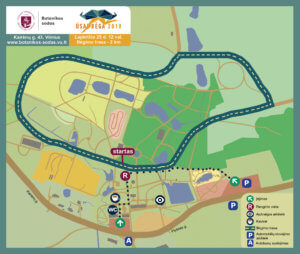 